มคอ. 3 ภาคเรียนที่ 2 ปีการศึกษา 2565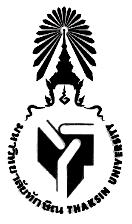 0403351	ความอุดมสมบูรณ์ของดิน 3(2-3-4) ชั้นปีที่ 3Soil Fertilityหมวดที่  1  ข้อมูลโดยทั่วไปชื่อสถาบันอุดมศึกษา 	 : มหาวิทยาลัยทักษิณชื่อหน่วยงาน		 : คณะเทคโนโลยีและการพัฒนาชุมชนชื่อหลักสูตร		 : วิทยาศาสตรบัณฑิต สาขาวิชาเกษตรศาสตร์ (ปรับปรุง พ.ศ. 2559)อาจารย์ผู้รับผิดชอบรายวิชาและอาจารย์ผู้สอนผศ.ดร.อุไรวรรณ ทองแกมแก้ว	อาจารย์ผู้รับผิดชอบรายวิชา  ผศ.ดร. สุขุมาล หวานแก้ว		อาจารย์ผู้สอนร่วมผศ.ดร.ปริศนา วงค์ล้อม		อาจารย์ผู้สอนร่วมห้องเรียนและเวลาเรียน	 : บรรยาย 	ARR			 : ปฏิบัติการ 	ARRตารางสอบ		 : สอบกลางภาค 			 : ปลายภาคหัวข้อและจำนวนชั่วโมงที่ใช้ต่อภาคการศึกษา : บรรยาย					30 ชั่วโมง/ภาคการศึกษา : สอนเสริม					ไม่มี : การฝึกปฏิบัติ/งานภาคสนาม/การฝึกงาน		45 ชั่วโมง/ภาคการศึกษา : การศึกษาด้วยตนเอง				90 ชั่วโมง/ภาคการศึกษาจำนวนชั่วโมงต่อสัปดาห์ที่อาจารย์ให้คำปรึกษาและแนะนำทางวิชาการแก่นิสิตเป็นรายบุคคล			 : 1 ชั่วโมง/สัปดาห์ โดยการประกาศให้นิสิตทราบทาง Google class room			 : ช่องทางการติดต่ออาจารย์ผู้สอน1.	ผศ.ดร.อุไรวรรณ ทองแกมแก้ว	เบอร์โทร 0819655583 2.	ผศ.ดร. สุขุมาล หวานแก้ว		เบอร์โทร 08974028583.	ผศ.ดร.ปริศนา วงค์ล้อม		เบอร์โทร 0869581911หมวดที่  2  จุดมุ่งหมายและวัตถุประสงค์บุรพวิชา 	 	 : 0403251 วิชาปฐพีวิทยาเบื้องต้นคำอธิบายรายวิชา	 :  ความสำคัญของธาตุอาหารพืชปัจจัยที่ควบคุมความเป็นประโยชน์ของธาตุอาหารพืชในดินการประเมินความอุดมสมบูรณ์ของดินและการปรับปรุงดิน ปุ๋ยเคมี ปุ๋ยอินทรีย์ และปุ๋ยชีวภาพ การประเมินความต้องการปุ๋ยและการใช้ปุ๋ย กรณีตัวอย่างปัญหาความสมบูรณ์ของดินในประเทศไทยและการแก้ปัญหา และฝึกปฏิบัติในห้องปฏิบัติการและแปลงสาธิตจุดมุ่งหมายและวัตถุประสงค์ของรายวิชา:TQF1: ด้านคุณธรรม จริยธรรมELO3 (A) มีความอดทน วินัย ซื่อสัตย์ และรับผิดชอบต่อหน้าที่ของตนเองและสังคม () (1.1)	CLO1	สามารถรับผิดชอบต่อตนเองและต่อสังคมTQF2: ด้านความรู้ELO1 (U) สามารถอธิบายทฤษฏีทางด้านพืชศาสตร์และศาสตร์ที่เกี่ยวข้อง () (2.1)	CLO2	สามารถระบุบทบาทของดิน ปุ๋ย และน้ำ และปัจจัยควบคุมการเจริญเติบโตของพืช	CLO3	สามารถการประเมินความอุดมสมบูรณ์ การเตรียมดิน การปรับปรุงดิน	CLO4	สามารถอธิบายปุ๋ยเคมี ปุ๋ยอินทรีย์ และปุ๋ยชีวภาพ หลักการและวิธีการใช้ปุ๋ย และผลตกค้างELO2 (U) สามารถปฏิบัติงานเทคนิคทางด้านพืชศาสตร์และศาสตร์ที่เกี่ยวข้อง () (2.2)	CLO4	สามารถปฏิบัติการการประเมินธาตุอาหารในดิน และสารตกค้างในดินCLO5	สามารถปฏิบัติการการประเมินความอุดมสมบูรณ์ และการปรับปรุงดินTQF3: ด้านทักษะทางปัญญาELO4 (A) ประยุกต์ศาสตร์ทางด้านพืชศาสตร์และศาสตร์ที่เกี่ยวข้องสู่การปฏิบัติตามบริบทของสังคม () (3.1)CLO6	สามารถประยุกต์ความรู้กรณีตัวอย่างปัญหาความสมบูรณ์ของดินในประเทศไทยและการแก้ปัญหาTQF5: ด้านทักษะการวิเคราะห์เชิงตัวเลข การสื่อสารและการใช้เทคโนโลยีELO 8 (E) สามารถค้นคว้าและติดตามข้อมูลวิชาการด้านพืชศาสตร์ในปัจจุบัน เพื่อนำไปเรียบเรียงและเขียนงานทางวิชาการ พร้อมทั้งสื่อสารในระดับสากล () (5.2)CLO7	สามารถเขียนรายงานวิชาการปัญหาความสมบูรณ์ของดินและการแก้ปัญหาหมวดที่  3  การพัฒนาการเรียนรู้ของนิสิตหมวดที่  4  แผนการสอนและการประเมินผลแผนการสอน ภาคบรรยายแผนการสอน ภาคบรรยายระบบการประเมินผลการประเมินผลตามผลการเรียนรู้ELO3 (A)	ไม่ประเมินELO1 (U)	ประเมินโดยให้คะแนน	30 คะแนนELO2 (U)	ประเมินโดยให้คะแนน	30 คะแนนELO4 (A)	ประเมินโดยให้คะแนน	20 คะแนนELO8 (E)	ประเมินโดยให้คะแนน	20 คะแนนระบบการประเมินผลการเรียน ใช้ระบบประเมินแบบอิงเกณฑ์ ดังนี้  80 คะแนนขึ้นไป = A 		75-79 คะแนน = B+  70-74 คะแนน = B 		65-69 คะแนน = C+  60-64 คะแนน = C 		55-59 คะแนน = D+   50-54 คะแนน = D 		  0-49 คะแนน = Fหมวดที่  5  ทรัพยากรประกอบการเรียนการสอนเอกสารและข้อมูลสำคัญมุกดา สุขสวัสดิ์. 2544. ความอุดมสมบูรณ์ของดิน. กรุงเทพฯ : โอเดียนสโตร์. 344 หน้า.จำเป็น อ่อนทอง. 2547. คู่มือการวิเคราะห์ดินและพืช. คณะทรัพยากรธรรมชาติ มหาวิทยาลัยสงขลานครินทร์.ยงยุทธ โอสถสภา. 2549. การให้ปุ๋ยทางใบ. กรุงเทพฯ: สำนักพิมพ์มหาวิทยาลัยเกษตรศาสตร์, พิมพ์ครั้งที่ 2. 164 หน้า.ปฐพีชล วายุอัคคี. 2544. ดินและปุ๋ย. นนทบุรี : สำนักพิมพ์ฐานเกษตรกรรม,พิมพ์ครั้งที่ 6. 133 หน้า.ปิยะ ดวงพัตรา. 2553. สารปรับปรุงดิน. กรุงเทพฯ : สำนักพิมพ์มหาวิทยาลัยเกษตรศาสตร์, 256 หน้า.มูลนิธิมหาวิทยาลัยเกษตรศาสตร์. 2540. ดินและปุ๋ย. กรุงเทพฯ : มูลนิธิมหาวิทยาลัยเกษตรศาสตร์, บริษัทปุ๋ยแห่งชาติ, พิมพ์ครั้งที่ 2. 216 หน้าศุภมาศ พนิชศักดิ์พัฒนา. 2540. ภาวะมลพิษของดินจากการใช้สารเคมี. กรุงเทพฯ : สำนักพิมพ์มหาวิทยาลัยเกษตรศาสตร์, พิมพ์ครั้งที่ 2. 327 หน้า.ผลการเรียนรู้วิธีการสอนวิธีการประเมินผลน้ำหนักคะแนน(%)TQF1: ด้านคุณธรรม  จริยธรรมELO3(A) มีความอดทน วินัย ซื่อสัตย์ และรับผิดชอบต่อหน้าที่ของตนเองและสังคม () (1.1)TQF1: ด้านคุณธรรม  จริยธรรมELO3(A) มีความอดทน วินัย ซื่อสัตย์ และรับผิดชอบต่อหน้าที่ของตนเองและสังคม () (1.1)TQF1: ด้านคุณธรรม  จริยธรรมELO3(A) มีความอดทน วินัย ซื่อสัตย์ และรับผิดชอบต่อหน้าที่ของตนเองและสังคม () (1.1)TQF1: ด้านคุณธรรม  จริยธรรมELO3(A) มีความอดทน วินัย ซื่อสัตย์ และรับผิดชอบต่อหน้าที่ของตนเองและสังคม () (1.1)CLO1	สามารถรับผิดชอบต่อตนเองและต่อสังคมอธิบายโดยการยกตัวอย่างไม่ประเมิน-TQF2: ด้านความรู้TQF2: ด้านความรู้TQF2: ด้านความรู้ELO1 (U) สามารถอธิบายทฤษฏีทางด้านพืชศาสตร์และศาสตร์ที่เกี่ยวข้อง () (2.1)ELO1 (U) สามารถอธิบายทฤษฏีทางด้านพืชศาสตร์และศาสตร์ที่เกี่ยวข้อง () (2.1)ELO1 (U) สามารถอธิบายทฤษฏีทางด้านพืชศาสตร์และศาสตร์ที่เกี่ยวข้อง () (2.1)30%CLO2	สามารถระบุบทบาทของดิน ปุ๋ย และน้ำ และปัจจัยควบคุมการเจริญเติบโตของพืชการสอนบรรยายร่วมกับการใช้สื่อสารสองทาง (Two ways community base)สอบกลางภาค 10%10%CLO3	สามารถการประเมินความอุดมสมบูรณ์ การเตรียมดิน การปรับปรุงดินการสอนบรรยายร่วมกับการใช้สื่อสารสองทาง (Two ways community base)สอบย่อย 2 %สอบกลางภาค 8%10%CLO4	สามารถอธิบายปุ๋ยเคมี ปุ๋ยอินทรีย์ และปุ๋ยชีวภาพ หลักการและวิธีการใช้ปุ๋ย และผลตกค้างการสอนบรรยายร่วมกับการใช้สื่อสารสองทาง (Two ways community base)สอบย่อย 2 %สอบกลางภาค 8%10%ELO2 (U) สามารถปฏิบัติงานเทคนิคทางด้านพืชศาสตร์และศาสตร์ที่เกี่ยวข้อง () (2.2)ELO2 (U) สามารถปฏิบัติงานเทคนิคทางด้านพืชศาสตร์และศาสตร์ที่เกี่ยวข้อง () (2.2)ELO2 (U) สามารถปฏิบัติงานเทคนิคทางด้านพืชศาสตร์และศาสตร์ที่เกี่ยวข้อง () (2.2)30%CLO5	สามารถปฏิบัติการการประเมินธาตุอาหารในดิน และสารตกค้างในดินการสอนแบบบรรยายร่วมกับการปฏิบัติในห้องปฏิบัติการ (Practices learning)การสอนแบบบรรยายร่วมกับการทำกิจกรรมในชั้นเรียน (Active learning)รายงานปฏิบัติการ 13%นำเสนอรายงาน 2%15%CLO6	สามารถปฏิบัติการการประเมินความอุดมสมบูรณ์ และการปรับปรุงดินการสอนแบบบรรยายร่วมกับการปฏิบัติในห้องปฏิบัติการ (Practices learning)การสอนแบบบรรยายร่วมกับการทำกิจกรรมในชั้นเรียน (Active learning)รายงานปฏิบัติการ 13%รายงาน 2%15%TQF3: ด้านทักษะทางปัญญาELO4 (A) ประยุกต์ศาสตร์ทางด้านพืชศาสตร์และศาสตร์ที่เกี่ยวข้องสู่การปฏิบัติตามบริบทของสังคม () (3.1)TQF3: ด้านทักษะทางปัญญาELO4 (A) ประยุกต์ศาสตร์ทางด้านพืชศาสตร์และศาสตร์ที่เกี่ยวข้องสู่การปฏิบัติตามบริบทของสังคม () (3.1)TQF3: ด้านทักษะทางปัญญาELO4 (A) ประยุกต์ศาสตร์ทางด้านพืชศาสตร์และศาสตร์ที่เกี่ยวข้องสู่การปฏิบัติตามบริบทของสังคม () (3.1)20%CLO7	สามารถประยุกต์ความรู้กรณีตัวอย่างปัญหาความสมบูรณ์ของดินในประเทศไทยและการแก้ปัญหาการสอนแบบบรรยายร่วมกับการทำกิจกรรมในชั้นเรียน (Active learning)ชิ้นงาน 5 %สอบปลายภาค 15%20%TQF5: ด้านทักษะการวิเคราะห์เชิงตัวเลข การสื่อสารและการใช้เทคโนโลยีELO 8 (E) สามารถค้นคว้าและติดตามข้อมูลวิชาการด้านพืชศาสตร์ในปัจจุบัน เพื่อนำไปเรียบเรียงและเขียนงานทางวิชาการ พร้อมทั้งสื่อสารในระดับสากล () (5.2)TQF5: ด้านทักษะการวิเคราะห์เชิงตัวเลข การสื่อสารและการใช้เทคโนโลยีELO 8 (E) สามารถค้นคว้าและติดตามข้อมูลวิชาการด้านพืชศาสตร์ในปัจจุบัน เพื่อนำไปเรียบเรียงและเขียนงานทางวิชาการ พร้อมทั้งสื่อสารในระดับสากล () (5.2)TQF5: ด้านทักษะการวิเคราะห์เชิงตัวเลข การสื่อสารและการใช้เทคโนโลยีELO 8 (E) สามารถค้นคว้าและติดตามข้อมูลวิชาการด้านพืชศาสตร์ในปัจจุบัน เพื่อนำไปเรียบเรียงและเขียนงานทางวิชาการ พร้อมทั้งสื่อสารในระดับสากล () (5.2)20%CLO8 สามารถวิเคราะห์บทความวิชาการปัญหาความสมบูรณ์ของดินและการแก้ปัญหาการสอนแบบบรรยายร่วมกับการทำกิจกรรมในชั้นเรียน (Active learning)การสอนแบบบรรยายร่วมกับการปฏิบัติในห้องปฏิบัติการ (Practices learning)ชิ้นงาน 10%สอบปลายภาค 10%20%สัปดาห์ที่หัวข้อ/รายละเอียดสัดส่วนคะแนนสัดส่วนคะแนนจำนวนชั่วโมงกิจกรรมการเรียนการสอนและสื่อที่ใช้วิธีการประเมินผู้สอนสัปดาห์ที่หัวข้อ/รายละเอียดCLO%บรรยายกิจกรรมการเรียนการสอนและสื่อที่ใช้วิธีการประเมินผู้สอน1ARRชี้แจงรายวิชาบทที่ 1 บทนำบทบาทของดิน ปุ๋ย และน้ำ ในการพัฒนาเทคโนโลยีการเกษตรวิวัฒนาการความอุดมสมบูรณ์ของดินCLO1CLO2-2%2การสอนบรรยายร่วมกับการใช้สื่อสารสองทาง (Two ways community base)สอบกลางภาค 2%ผศ.ดร.อุไรวรรณ ทองแกมแก้ว2-3ARRบทที่ 2 ดินและปัจจัยควบคุมการเจริญเติบโตของพืชความสำคัญของดินและธาตุอาหารต่อการเจริญเติบโตของพืชความเป็นประโยชน์ของธาตุอาหารพืชปัจจัยควบคุมความเป็นประโยชน์ของธาตุอาหารพืชCLO28%4การสอนบรรยายร่วมกับการใช้สื่อสารสองทาง (Two ways community base)สอบกลางภาค 8%ผศ.ดร. สุขุมาล หวานแก้ว4-5ARRบทที่ 3 การประเมินความอุดมสมบูรณ์พิจารณาจากอาการขาดธาตุอาหารการทดสอบการตอบสนองต่อธาตุอาหารการวิเคราะห์ดินการวิเคราะห์พืชCLO310%4การสอนบรรยายร่วมกับการใช้สื่อสารสองทาง (Two ways community base)1. สอบย่อย 2 %2. สอบกลางภาค 8%ผศ.ดร.อุไรวรรณ ทองแกมแก้ว6-7ARRบทที่ 4 ปุ๋ยและการใช้ปุ๋ยปุ๋ยเคมี ปุ๋ยอินทรีย์ และปุ๋ยชีวภาพ หลักการและวิธีการใช้ปุ๋ย ผลตกค้างCLO410%4การสอนบรรยายร่วมกับการใช้สื่อสารสองทาง (Two ways community base)1. สอบย่อย 2 %2. สอบกลางภาค 8%ผศ.ดร. สุขุมาล หวานแก้วสอบกลางภาค ARRสอบกลางภาค ARRสอบกลางภาค ARRสอบกลางภาค ARRสอบกลางภาค ARRสอบกลางภาค ARRสอบกลางภาค ARRสอบกลางภาค ARR8, 10ARRบทที่ 4 ดินมีปัญหาและการแก้ปัญหาดินกรดดินด่างดินเค็มดินเค็มโซดิกCLO77.5%4การสอนแบบบรรยายร่วมกับการทำกิจกรรมในชั้นเรียน (Active learning)1. ชิ้นงาน 2.5 %2. สอบปลายภาค 5%ผศ.ดร.อุไรวรรณ ทองแกมแก้ว11-12ARR บทที่ 5 การแก้ปัญหาดินที่มีปัญหาโดยกระบวนการทางชีวภาพCLO77.5%4การสอนแบบบรรยายร่วมกับการทำกิจกรรมในชั้นเรียน (Active learning)1. ชิ้นงาน 2.5 %2. สอบปลายภาค 5%ผศ.ดร.ปริศนา วงศ์ล้อม13ARRบทที่ 6 การเตรียมดินและการปรับปรุงดินการเตรียมดินเพื่อการปลูกพืช   วิธีการปรับปรุงดินที่มีปัญหาด้านสมบัติเคมี กายภาพที่ไม่เหมาะสม เพื่อการปลูกพืชCLO75%2การสอนแบบบรรยายร่วมกับการทำกิจกรรมในชั้นเรียน (Active learning)สอบปลายภาค 5%ผศ.ดร. สุขุมาล หวานแก้ว14ARRบทที่ 9 การจัดระบบความสัมพันธ์ของดิน ปุ๋ย และน้ำแหล่งธาตุอาหารในดินและความเป็นประโยชน์ธาตุอาหารพืชการจัดการดิน น้ำ และปุ๋ยเพื่อการปลูกพืชการใช้ปุ๋ยตามค่าวิเคราะห์ดินCLO810%2การสอนแบบบรรยายร่วมกับการทำกิจกรรมในชั้นเรียน (Active learning)การสอนแบบบรรยายร่วมกับการปฏิบัติในห้องปฏิบัติการ (Practices learning)1. ชิ้นงานการวิเคราะห์บทความการจัดการดิน ปุ๋ย และน้ำ ต่อการเจริญเติบโตของพืช 5%2. สอบปลายภาค 5 %ผศ.ดร.อุไรวรรณ ทองแกมแก้ว15ARRบทที่ 10 ผลกระทบต่อคุณภาพดินและสิ่งแวดล้อม และการอนุรักษ์ดินและน้ำเพื่อการเพิ่มผลผลิตพืชปัญหาที่ก่อให้เกิดการเสื่อมโทรมของทรัพยากรดินและสิ่งแวดล้อมแนวทางป้องกันและแก้ไขการอนุรักษ์ดินวิธีทางพืชการอนุรักษ์ดินวิธีทางกลCLO810%2การสอนแบบบรรยายร่วมกับการทำกิจกรรมในชั้นเรียน (Active learning)1. ชิ้นงานการวิเคราะห์บทความผลกระทบต่อคุณภาพดินและสิ่งแวดล้อม และการอนุรักษ์ดินและน้ำเพื่อการเพิ่มผลผลิตพืช5%2. สอบปลายภาค 5 %ผศ.ดร. สุขุมาล หวานแก้วสอบปลายภาค ARRสอบปลายภาค ARRสอบปลายภาค ARRสอบปลายภาค ARRสอบปลายภาค ARRสอบปลายภาค ARRสอบปลายภาค ARRสอบปลายภาค ARRสัปดาห์ที่หัวข้อ/รายละเอียดสัดส่วนคะแนนสัดส่วนคะแนนจำนวนชั่วโมงกิจกรรมการเรียนการสอนและสื่อที่ใช้วิธีการประเมินผู้สอนสัปดาห์ที่หัวข้อ/รายละเอียดCLO%ปฏิบัติกิจกรรมการเรียนการสอนและสื่อที่ใช้วิธีการประเมินผู้สอน1ARRชี้แจงบทปฏิบัติการ  ข้อปฏิบัติการใช้ห้องปฏิบัติการ เครื่องมือเบื้องต้นCLO1-3การสอนแบบบรรยายร่วมกับสาธิตการใช้เครื่องมือปฏิบัติในห้องปฏิบัติการ (Practices learning)-ผศ.ดร.อุไรวรรณ ทองแกมแก้ว/นายยุทธนา เอียดน้อย2-7ARRปฏิบัติการการประเมินธาตุอาหารในดิน และสารตกค้างในดินCLO5	13การสอนแบบบรรยายร่วมกับการปฏิบัติในห้องปฏิบัติการ (Practices learning)การสอนแบบบรรยายร่วมกับการทำกิจกรรมในชั้นเรียน (Active learning)รายงานปฏิบัติการ 13%ผศ.ดร.อุไรวรรณ ทองแกมแก้ว/นายยุทธนา เอียดน้อยสอบกลางภาค ARRสอบกลางภาค ARRสอบกลางภาค ARRสอบกลางภาค ARRสอบกลางภาค ARRสอบกลางภาค ARRสอบกลางภาค ARRสอบกลางภาค ARR8, 10-14ARRปฏิบัติการการประเมินความอุดมสมบูรณ์ และการปรับปรุงดินCLO6	13การสอนแบบบรรยายร่วมกับการปฏิบัติในห้องปฏิบัติการ (Practices learning)การสอนแบบบรรยายร่วมกับการทำกิจกรรมในชั้นเรียน (Active learning)รายงานปฏิบัติการ 13%ผศ.ดร.อุไรวรรณ ทองแกมแก้ว/นายยุทธนา เอียดน้อย15ARRนำเสนอรายงานปฏิบัติการCLO5CLO622การสอนแบบบรรยายร่วมกับการทำกิจกรรมในชั้นเรียน (Active learning)นำเสนอผลงาน 4%ผศ.ดร.อุไรวรรณ ทองแกมแก้ว/นายยุทธนา เอียดน้อยสอบปลายภาค ARRสอบปลายภาค ARRสอบปลายภาค ARRสอบปลายภาค ARRสอบปลายภาค ARRสอบปลายภาค ARRสอบปลายภาค ARRสอบปลายภาค ARRผู้สอนสอบกลางภาค26%สอบปลายภาค25%สอบปลายภาค25%สอบย่อย4%ชิ้นงาน15%ชิ้นงาน15%ปฏิบัติการ30%ผู้สอนELO1 (U)ELO4 (A)ELO8 (E)ELO1 (U)ELO4 (A)ELO8 (E)ELO2(U)ผู้สอน26%15%10%4%5%10%30%ผศ.ดร.อุไรวรรณ ทองแกมแก้ว105522.5530ผศ.ดร.สุขุมาล หวานแก้ว16552-5-ผศ.ดร.ปริศนา วงค์ล้อม-5--2.5--